FICHE TUSSENDOORTJE – max. 10 min.Verloop:Dit is een geschikt tussendoortje voor een moment wanneer de leerlingen ergens moeten wachten en ze bijvoorbeeld te rumoerig worden. De leerlingen gaan zitten en maken het stil. Ik vraag hen welke geluiden bijen maken. Ik laat enkele kinderen het voordoen. Als de leerlingen stil zijn zal ik willekeurig leerling na leerling een tikje geven. De leerling die een tikje kreeg, mag zachtjes zoemgeluiden beginnen maken. Uiteindelijk bekomen we een zwerm bijtjes. De afspraak is dat als ik mijn beide handen van hoog in de lucht naar beneden laat zakken het gezoem stiller wordt. Als mijn beide beneden aan de grond zijn, dan moet het stil zijn.We doen hetzelfde voor het geluid van vallende regendruppels: plop-geluidjes. Uiteindelijk bekomen we een regenbui.
Naam studentJulie RoosJulie RoosJulie RoosLeergroep OLO3ANaam mentor Evy Biebuyck en Karien BooneKlas1ste en 2de Aantal lln.35School Marialoopschool MeulebekeMarialoopsteenweg 55 
8760 MeulebekeMarialoopschool MeulebekeMarialoopsteenweg 55 
8760 MeulebekeMarialoopschool MeulebekeMarialoopsteenweg 55 
8760 MeulebekeMarialoopschool MeulebekeMarialoopsteenweg 55 
8760 MeulebekeMarialoopschool MeulebekeMarialoopsteenweg 55 
8760 MeulebekeFocus op Beeld 			 Bewegingsexpressie Muzisch taalgebruik 		 Drama Muziek	 		 Beweging Talen			Lesdoelen Concentratie		 Sfeer Andere: Tot rust komenBronnen/Naam tussendoortje: Zoemende bijtjes en vallende regendruppelsNaam tussendoortje: Zoemende bijtjes en vallende regendruppelsNaam tussendoortje: Zoemende bijtjes en vallende regendruppelsNaam tussendoortje: Zoemende bijtjes en vallende regendruppelsNaam tussendoortje: Zoemende bijtjes en vallende regendruppels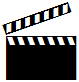 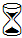 5’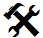 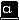 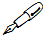 Evaluatie 
van je didactisch handelenEvalueer hier je eigen didactisch handelen: wat zou je behouden of veranderen mocht je dit tussendoortje nog eens geven? Denk aan voorbereiding en realisering.